Уважаемые жители Сафакулевского муниципального округа!

Убедительно просим вас соблюдать правила эксплуатации печного отопления, газового и электрооборудования, а также осторожно обращаться с огнем, в том числе при курении лиц, находящихся в нетрезвом состоянии.

Не допускайте перекала печи, установите пожарный дымовой извещатель!

Родители, не оставляйте детей дома одних; не оставляйте спички, зажигалки в доступном для детей месте; не разрешайте детям самостоятельно пользоваться газовой плитой, печью, включать электроприборы, в том числе электрическую гирлянду; рассказывайте детям о безопасном поведении, учите их безопасности!

Помните, что ваша жизнь и ваша безопасность находятся в ваших руках.

В случае любой чрезвычайной ситуации звоните на номер 112 либо в Единую дежурно-диспетчерскую службу по тел: 8(35243)2-21-90.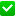 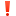 